NATIONAL ASSEMBLYQUESTION FOR WRITTEN REPLY QUESTION NO: 27			 				Dr M Q Ndlozi (EFF) to ask the Minister of Communications:Whether (a) her department and/or (b) entities reporting to her awarded any contracts and/or tenders to certain companies (names and details furnished) from 1 January 2009 up to the latest specified date for which information is available; if so, in each case, (i) what service was provided, (ii) what was the (aa) value and (bb) length of the tender and/or contract, (iii) who approved the tender and/or contract and (iv) was the tender and/or contract in line with all National Treasury and departmental procurement guidelines? NW32EREPLY I have been advised by the Departments as follows:DOC and DTPSThe departments have not awarded contracts and/or tenders to any of the listed companies. ENTITIESFPB, MDDA, BBI, NEMISA, .zaDNA & SentechThese entities have not awarded contracts and/or tenders to any of the listed companies. BRAND SOUTH AFRICAKindly note that Brand SA contracted Vox Telecommunications as indicated below: ICASAKindly note that the Independent Communications Authority of South Africa contracted Vox Telecommunications as indicated below: SABCKindly note that SABC contracted the companies as indicated below: SAPOKindly note that SAPO contracted the companies as indicated below: USAASAKindly note that the USAASA contracted Vox Telecommunications as indicated below: SITAOver and above the transactions listed in the attached table, in 2014 SITA published to the open market RFB 1316/2014 for off-net voice services for the agency. After evaluation and approval the tender was awarded for 3 years to Vox for the total amount of R10 425 600.00. The tender was approved by the Bid Adjudication Committee as per the SITA Delegation of Authority. In terms of the tender requirements, bidders were required to provide two options on the solution required and to price them separately. After award, it was realised that the bid price for the solution awarded to Vox was actually for the other option. SITA attempted to withdraw the award. The decision to withdraw was challenged by Vox as it was of the view that it is entitled to the tender. SITA launched a counter application to have its decision set aside in order to approach the market. The Court set aside the award to Vox as it was based on the incorrect evaluation results. _____________________________Ms. Stella Ndabeni-Abrahams, MPMinister Date: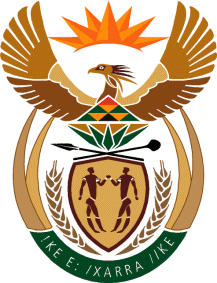 MINISTRY OF COMMUNICATIONS
REPUBLIC OF SOUTH AFRICAPrivate Bag X 745, Pretoria, 0001, Tel: +27 12 473 0164   Fax: +27 12 473 0585Tshedimosetso House,1035 Francis Baard Street, Tshedimosetso House, Pretoria, 1000Name of the company(i)Descriptions of services(ii) aa. Value (ii) bb. Length(iii)Who approved the tender/contract(iv)Tender/ Contract in line with the National TreasuryVox Telecommunications (PTY) Ltd.Internet and Voice over internet protocol (VoIP).R23,657.12 per month inclusive of VAT36 months’ contract, extended for further one year36 months’ contract was signed by Ms. Alice Puoane - Chief Financial OfficerOne-year extension of contract was signed by Dr. Jonty Tshipa – Director: Corporate ServiceNo record available to confirm whether or not the contract was in line with all National	  Treasury and procurement guidelinesName of the company(i)Descriptions of services(ii) aa. Value  (ii) bb. Length(iii)Who approved the tender/contract(iv)Tender/ Contract in line with the National TreasuryVox TelecommunicationsProvision of 20 Mbps Data Link 3 years from February 2015R1 002 941.693 years from February 20153 years from February 2015YesVox TelecommunicationsAudio and Video Equipment - Once-off 2016R542 969.69Once off 2016 ( May 2016)Bid Adjudication Committee ( PFMA) requirement(BAC)YesVox Telecommunications20 Mbps Data Link Access for Nelspruit Office - 28 months until September 2018R7 870.3328 month until September 2018BAC and CEOYesVox TelecommunicationsADSL & MPSL 5 years from April 2017R7 270 099.205 Years from April 2017BAC and CEOYesVox TelecommunicationsNetwork configuration changes - Once offR2 052.00Once off (September 2017)SCM Manager and CFOYesTotal8 825 932.91Name of the company(i)Descriptions of services(ii) aa. Value (ii) bb. Length(iii)Who approved the tender/contract(iv)Tender/ Contract in line with the National TreasuryOrion Telecom South Africa (Pty) Ltd(The supplier sent a notification of name change from Orion to Vox in May 2009. The company registration number as well as VAT number remained unchanged).Telephone lines in the following Provincial Offices:KZN, Mpumalanga, Eastern Cape, and Western CapeR1,450,150.782009 to 2013Provincial and Technical Managers and Head of LegalContracts were approved in line with Delegation of Authority Framework (DAF) applicable at the time.Vox Telecommunications (Vox)Telephone lines in the following Provincial OfficesKZN, Mpumalanga, Eastern Cape, and Western CapeR2,180,047.152013 to 2018Provincial and Technical Managers and Head of LegalThe contracts were continuation of subscriptions of initial contract entered into with Orion. The approval of the contract was done in line with Delegation of Authority Framework (DAF) applicable at the time. Subscriptions, water and lights, TV Licence Pay points and others similar services were part of exclusions as detailed in the Procurement Policy.Name of the company(i)Descriptions of services(ii) aa. Value (ii) bb. Length(iii)Who approved the tender/contract(iv)Tender/ Contract in line with the National TreasuryAFRAIT Pty (Ltd)Supply TrailersR14 134 720.009and a half  monthsGCEOYesName of the company(i)Descriptions of services(ii) aa. Value (ii) bb. Length(iii)Who approved the tender/contract(iv)Tender/ Contract in line with the National TreasuryVox TelecommunicationsInternet Connectivity equipment and Connectivity ServicesR1 308 030.0024 monthsCEO, Mr Zami NkosiYesName of the company(i)Descriptions of services(ii) aa. Value (ii) bb. Length(iii)Who approved the tender/contract(iv)Tender/ Contract in line with the National TreasuryVox TelecommunicationsAnnual maintenance of the email service for SA engineer formationR1 773.681 yearSenior Manager Yes Vox TelecommunicationsAnnual maintenance of the email service for SA engineer formationR1 519.91 yearSenior Manager Yes Vox TelecommunicationsAnnual maintenance of the email service for SA engineer formationR1 463.051 yearSenior ManagerYes Vox TelecommunicationsAnnual maintenance of the email service for SA engineer formationR1 463.051 yearSenior ManagerYes Vox TelecommunicationsDigital Viewer Software Expert- SAPS Port ShepstoneR34 758.86Details cannot be found on the archives of the entity and employees responsible are no longer at SITA.Provincial HoD YesVox TelecommunicationsDigital Viewer Software Expert- SAPS Port ShepstoneR34 758.86Details cannot be found on the archives of the entity and employees responsible are no longer at SITA.Provincial HoD YesVox TelecommunicationsDigital Viewer Software Expert- SAPS PietermaritzburgR13 326.4Once offProvincial HoD YesVox TelecommunicationsTelephone handsets for the DoE in KZNR347 367.3Details cannot be found on the archives of the entity and employees responsible are no longer at SITA.Provincial HoD YesVox TelecommunicationsTraining for the server administration for right faxR12500Details cannot be found on the archives of the entity and employees responsible are no longer at SITA.HoD: Capital ManagementYes